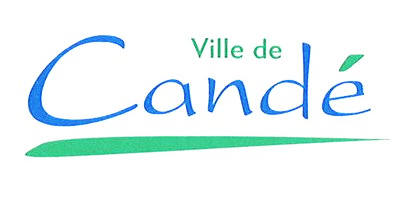 AssociationsLoi du 1er juillet 1901 relative au contrat d’associationDOSSIER DE DEMANDE DE SUBVENTIONEXERCICE 2023Les dossiers doivent être impérativement être retournés dûment complétés Avant le 12 janvier 2024Pour être pris en compte dans le cadre du budget 2024Première demandeRenouvellement d’une demandeObjet de la demande (cochez la case correspondante – un dossier par demande de subvention)Pour le fonctionnement de l’associationDans le cadre d’un investissementPour une opération particulière (manifestation,…..)Titre de la manifestation : Montant de la demande de subvention : ………………€ (égal au déficit prévisionnel)Montant total du budget prévisionnel : ………………..€  Le dossier doit être COMPLET déposé ou adressé par courrier à :Mairie de Candé – 4 rue de l’Hôtel de Ville – 49440 CANDÉAttestation sur l’honneurCette fiche doit obligatoirement être remplie pour toutes les demandes (initiale ou renouvellement) et quelque soit le montant de la subvention sollicitée.Je soussigné(e),….……………………………………………………………………………(nom et prénom) représentant(e) légal(e) de l’association,Certifie exactes et sincères les informations du présent dossier, notamment la mention de l’ensemble des demandes de subvention introduites auprès d’autres financeurs publics ainsi que l’approbation du budget par les instances statutaires ;Précise que cette subvention, si elle est accordée, devra être versée au compte bancaire ou postal de l’association : Nom du titulaire du compte :Banque ou centre :Domiciliation : Fait à …………………., le …………………..Signature : Présentation de l’associationNom de l’association : Numéro de SIRET* : …………………………………..Adresse du siège social : Code postal : 			Commune : Objet officiel de l’association (texte déclaré au Journal Officiel) : Adresse de correspondances des courriers (si différents du siège social) : Code postal : 			Commune : Représentants de l’organisme (membres du Bureau ou du Conseil d’Administration) : Activité de l’associationNombre de bénévoles (personnes contribuant régulièrement à l’activité de l’association de manière non rémunérée) : Nombre d’adhérents ou d’usagers touchés par l’action de l’association : Salarié(s) de l’association : Compte de résultat du dernier exercice closPériode du …………………….. au ………………………Situation financière de l’associationAu dernier jour de l’exercice clos.JOINDRE LA COPIE DES DERNIERS RELEVÉS BANCAIRESBudget prévisionnelConcernant l’année pour laquelle la subvention est demandée.Période du …………………….. au ………………………Effectifs de l’associationSaison 2023 / 2024Code banque / EtablissementCode guichetNuméro de compteClé RIB / RIPNom et prénomEmailTéléphonePrésident(e)Trésorier(e)SecrétaireAutre membreAutre membreAutre membreAutre membreAutre membreAutre membreAutre membreAutre membreNom et PrénomEmailTéléphonePersonne chargée du dossier de la demande de subventionFONCTION(ex : directeur)Type de contrat (ex : CDI,….)Temps de travail hebdomadaireQualification(s)CHARGESMONTANT (en euros)PRODUITSMONTANT (en euros)ACHATSAlimentationFournitures et matériel éducatifsProduit d’entretienPetit matériel et fourniture de bureauProduits pharmaceutiquesPetit matériel et outillageEau, gaz, électricitéPRODUITSCotisations des adhérentsProduis des activitésAutresSERVICES EXTÉRIEURSLoyersEntretien et réparationsAssurancesDocumentationFrais de conférenceAutres : SUBVENTIONS D’EXPLOITATIONEtat (précisez le ministère)Conseil régionalConseil départementalCommunauté de CommunesCommune de CandéAutres communesOrganismes sociauxCAFMSAFonds européensAutres subventions (banque)AUTRES SERVICES EXTÉRIEURSPrestations pour activités extérieuresFrais de transports des usagersFrais de réceptionPersonnel détachéFrais de déplacement du personnelFrais de déplacement des bénévolesFrais de téléphoneFrais postauxFormation du personnelFormations des bénévolesAutres services (adhésions, cotisations.)SUBVENTIONS D’EXPLOITATIONEtat (précisez le ministère)Conseil régionalConseil départementalCommunauté de CommunesCommune de CandéAutres communesOrganismes sociauxCAFMSAFonds européensAutres subventions (banque)IMPÔTS, TAXES ET VERSEMENTS ASSIMILÉSTaxes sur les salairesAutres (taxes foncières……..)AUTRES PRODUITSProduits financiers (intérêts)Produits exceptionnelsAutres : CHARGES DE PERSONNELRémunérations brutes du personnelCharges patronalesAUTRES PRODUITSProduits financiers (intérêts)Produits exceptionnelsAutres : AUTRES CHARGESCharges de gestion couranteCharges financières (agios)Charges exceptionnellesAutresAUTRES PRODUITSProduits financiers (intérêts)Produits exceptionnelsAutres : TOTAL CHARGESTOTAL PRODUITSBÉNÉFICEDÉFICITTOTAL ÉQUILIBRÉTOTAL ÉQUILIBRÉDETTES (charges à payer)MONTANT (en euros)Fournisseurs divers                                                        FormationFrais salariésFrais bénévolesDiversTOTALDISPONIBILITÉS FINANCIÈRESMONTANT (en euros)Situation bancaireCaissesAutresTOTALIMMOBILISATIONS FINANCIÈRESMONTANT (en euros)SICAVLivret(s)TOTALCHARGESMONTANT (en euros)PRODUITSMONTANT (en euros)ACHATSAlimentationFournitures et matériel éducatifsProduit d’entretienPetit matériel et fourniture de bureauProduits pharmaceutiquesPetit matériel et outillageEau, gaz, électricitéPRODUITSCotisations des adhérentsProduis des activitésAutresSERVICES EXTÉRIEURSLoyersEntretien et réparationsAssurancesDocumentationFrais de conférenceAutres : SUBVENTIONS D’EXPLOITATIONEtat (précisez le ministère)Conseil régionalConseil départementalCommunauté de CommunesAutres communesOrganismes sociauxCAFMSAFonds européensAutres subventions (banque)AUTRES SERVICES EXTÉRIEURSPrestations pour activités extérieuresFrais de transports des usagersFrais de réceptionPersonnel détachéFrais de déplacement du personnelFrais de déplacement des bénévolesFrais de téléphoneFrais postauxFormation du personnelFormations des bénévolesAutres services (adhésions, cotisations.)SUBVENTIONS D’EXPLOITATIONEtat (précisez le ministère)Conseil régionalConseil départementalCommunauté de CommunesAutres communesOrganismes sociauxCAFMSAFonds européensAutres subventions (banque)IMPÔTS, TAXES ET VERSEMENTS ASSIMILÉSTaxes  sur les salairesAutres (taxes foncières……..)AUTRES PRODUITSProduits financiers (intérêts)Produits exceptionnelsAutres : CHARGES DE PERSONNELRémunérations brutes du personnelCharges patronalesAUTRES PRODUITSProduits financiers (intérêts)Produits exceptionnelsAutres : AUTRES CHARGESCharges de gestion couranteCharges financières (agios)Charges exceptionnellesAutresAUTRES PRODUITSProduits financiers (intérêts)Produits exceptionnelsAutres : TOTAL CHARGESTOTAL PRODUITSSUBVENTION COMMUNALE*TOTAL ÉQUILIBRÉTOTAL ÉQUILIBRÉCOMMUNESNOMBRE D’ADHÉRENTSANGRIEBÉCON-LES-GRANITSCANDÉCHALLAIN-LA-POTHERIECHAZÉ-SUR-ARGOSLE PINLOIRÉLOIREAUXENCE (Belligné)VAL D’ERDRE AUXENCE(La Cornuaille)VAL D’ERDRE AUXENCE(Le Louroux-Béconnais)VAL D’ERDRE AUXENCE (Villemoisan)VALLONS DE L’ERDRE (Freigné)VALLONS DE L’ERDRE (Maumusson)VALLONS DE L’ERDRE (Vritz)SEGRÉ-EN-ANJOU-BLEU(Segré)